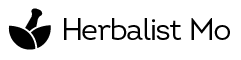 Informed Consent and DisclosureWelcome to HerbalistMo! My name is Ramona Tortorilla (feel free to call me Mo) and I'm a Registered Herbalist and professional member of the American Herbalist Guild (AHG). I am bound by the AHG's high standards of ethics and integrity in my practice of therapeutic herbalism.My background includes a BA in Psychology from Creighton University, Clinical Herbalism Certification from East West School of Herbology in Santa Cruz, CA, and a four-year internship with Nicholas Schnell. I am a cofounder and herbalist at the free herbalism project, Wild Roots People’s Clinic, and a member of Herbalists Without Borders.I am not a medical doctor, counselor, therapist or nutritionist and I do not offer a medical diagnosis or give advice about pharmaceutical medications. Herbal supplements are not a replacement for the medications prescribed by your physician. I encourage you to continue your relationships with your medical providers. If you have questions or concerns about an emerging health issue, I strongly recommend you reach out to your physician.﻿Any mention of pharmaceutical medications during our visits is solely for the purpose of providing a complete history of medications that you are taking. It is not in my scope of practice to judge the appropriateness of your medication. Any change in your medical prescription or dosage is a decision you must make with your physician.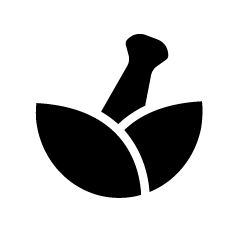 In my practice as an Herbalist, I make use of Traditional Chinese Medicine (TCM) methods of assessment, including tongue and pulse readings. During your appointment, I observe, listen and ask questions to uncover your unique pattern of disharmony. Based on this information, I custom formulate a healing plan for you, which could include herbal formulas, dietary supplements and lifestyle recommendations. My goal is to help your body restore its natural balance, health and harmony.Follow-up appointments take place at least 4 weeks after your initial visit. I encourage you to email me at herbalistmo@gmail.com several days after your initial visit so that I can assess your progress and make any necessary changes prior to your first follow-up visit.The customized, personal herbal products you may receive are hand-crafted, prairie- grown botanical products that meet the highest standards of quality for their industry. Supplements I recommend are only the highest quality products from manufacturers I trust for quality ingredients, sustainability, safety and effectiveness.Regarding your personal and health information, I am fully committed to a strict privacy policy and will never share your personal information without your consent.By signing below, you acknowledge that you understand that I am a Clinical Herbalist and not a physician, and that you will see a medical doctor for medical conditions. I cannot be held liable for failure to diagnose or treat an illness, nor can I be liable for failure to prevent future illness.In addition, you agree to provide me with a complete and accurate account of any medical conditions that have been identified by your medical provider and any medications that you are taking.Please sign below that you have read and understand this statement. PRINT Name: ___________________________________________SIGNATURE: ____________________________________________Responsible Party (Parent/Guardian) if applicable_________________________________________________________Address ____________________________________________    City, State, Zip ___________________________E-mail Address   ________________________________________________________________________________Phone (where we may text you to confirm orders or appointments) _______________________________Referred by: ______________________________________ Today’s Date:  _______________________________